ST MARY’S CATHOLIC PRIMARY SCHOOL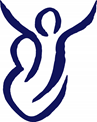 ATTENDANCE POLICYDue for Review:  	Every YearReviewed by:          Resources Committee Last Reviewed:       November 2017Next Review:          November 2018Mission: Living, loving and learning with GodPHILOSOPHYSt. Mary’s Primary School is committed to providing a successful and enriching educational experience for all pupils. We believe that if pupils are to benefit from education, good attendance is crucial. As a school we do all that we can to ensure maximum attendance for all pupils. Any circumstances that prevent full attendance will be identified and addressed as speedily as possible.It is the policy of our school to celebrate achievement. Attendance is a critical factor to a productive and successful school career and therefore our school will actively promote and encourage 100 per cent attendance for all our pupils. We will give a high priority to conveying to parents and pupils the importance or regular and punctual attendance. We recognise that parents have a vital role to play and that there is a need to establish strong home-school links and communication systems that can be utilised whenever there is concern about attendance.If there are problems which affect a pupil’s attendance we will investigate, identify and strive in partnership with parents and pupils to resolve those problems as quicklyand efficiently as possible. We will adopt a clearly focused approach aimed at returning the pupil to full attendance at all times.OBJECTIVESto encourage full attendance and punctualityto record and monitor attendance and absenteeism and apply appropriate strategies to minimise its occurrenceto acknowledge and reward a successful record of attendanceto ensure a consistent approach throughout the schoolSTATUTORY DUTY OF SCHOOLSThe Education Act 1996 requires parents or guardians to ensure their children receive efficient, full-time education, either by regular attendance at school or otherwise.Schools are responsible for recording pupil attendance twice a day; once at the start of the morning session and once during the afternoon session. An entry must be made in the attendance register for all pupils of compulsory school age who are on the school’s roll.PRINCIPLESParents are legally responsible for ensuring that a child of compulsory school ageattends school regularly. We will work with parents to ensure that all pupils feel supported and valued. We will send a clear message that if a pupil is absent, she/he will be missed. We will consult with all members of the school community in the development and review of our whole school attendance policy. We will encourage parents/carers to be actively involved in promoting their child’s attendance. We will ensure that all staff are aware of the requirements of the registration process.Parents and pupils will be informed of their attendance rates and related issues. We will promote positive staff attitudes to pupils returning after absence and will ensure regular evaluation of the Attendance Policy and procedures by Senior Leaders and the school governors (annually). PROCEDURESStart and Finishing Times of RegistrationMorning Registration:       8:445am – 9.00am Afternoon Registration:    1.15pm – 1.20pmAny child who arrives after the completion of the register will be recorded as late on the register.5.2 Guidance on the Accurate Completion of RegistersIt is a legal requirement that registers are completed accurately. Absences should be recorded in line with the codes contained within the registers. Registers should be returned to the school office promptly at the end of registration.5.3 First Day Contact Between Parents and SchoolParents should always inform the school of why their child is away by phoning by 9.00 am on the first day of absence. Should parents fail to telephone, the school will contact parents for an explanation of absence in accordance with the school’s ‘Ringback’ guidance.5.4  Guidance on Authorised and Unauthorised AbsenceAuthorised absences are those absences where the school has been contacted by parents with a valid reason for a child’s absence e.g. sickness, hospital appointment or in the exceptional case where a holiday form has been authorised by the Headteacher .(ref below). Unauthorised absences are all unexplained or non-permissable absences.  5.5. Referral Routes for Pupils with Emerging Attendance ProblemsTeaching staff should look out for a pattern in children’s absence (eg. absence each Wednesday or whenever there is PE) and should discuss their concerns with the Headteacher. If there is a concern about a child’s attendance this will be dealt with in discussion with the child’s parents. The Headteacher will meet with the school’s admin staff on a regular basis to discuss children whose attendance causes concern.  Targets will be set for attendance on an annual basis with the aim that the overall attendance for St Mary’s will always be above the national average. Should a child’s attendance fall below 95% for the current academic year;Parents/Carers will receive a letter from the headteacher advising them of their child’s attendance rate and offering support to improve their attendance (appendix 1)If attendance continues to be a concern and no improvement is noted, a second letter will be sent to parents/carers informing them of the need for urgent improvement (appendix 2)Should attendance still fail to improve and become ‘persistent absence’ (i.e. below 90%), parents/carers will be invited to a meeting with the headteacher and a governor to explore ways to improve their child’s attendance. They will also be informed of the harm that persistent absence can cause to their child’s education and well-being. An ‘Attendance Improvement Plan’ will be agreed.If, following stage 3 (above), attendance remains below 90%, the headteacher will consider applying to Devon LA for a penalty notice to be issued.5.6  Rewarding Good or Improving AttendanceWe will celebrate excellent attendance at assemblies at the end of each term as well as recognising when children have made a dramatic and sustained improvement in their attendance.5.7 Requests for LeaveParents do not have an automatic right to holiday absence and holidays or other leave should not be taken in term time. A copy of our school term dates is readily available to all parents both from the school office and on the website.Leave from school will not be authorised during term time unless there are exceptional circumstances and will not be granted during any SATs period or run up to it.Leave forms must be completed before the leave is taken and must be authorised by the Headteacher to be accepted as an authorised absence.WORKING TOGETHER.At St. Mary’s we believe that good attendance requires working together. We encourage parents to work with us and inform us of anything that is causing difficulties with attendance. Equally we believe in working with external agencies to support families and improve attendance. It is essential that everyone involved in promoting attendance is clear about the important role that must be carried out in order to raise standards. Responsibility to promote attendance is the responsibility of the whole school community.A copy of our Attendance Policy can be viewed on the school website.St Mary’s 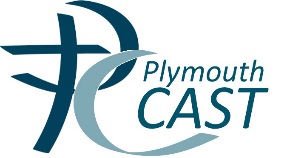 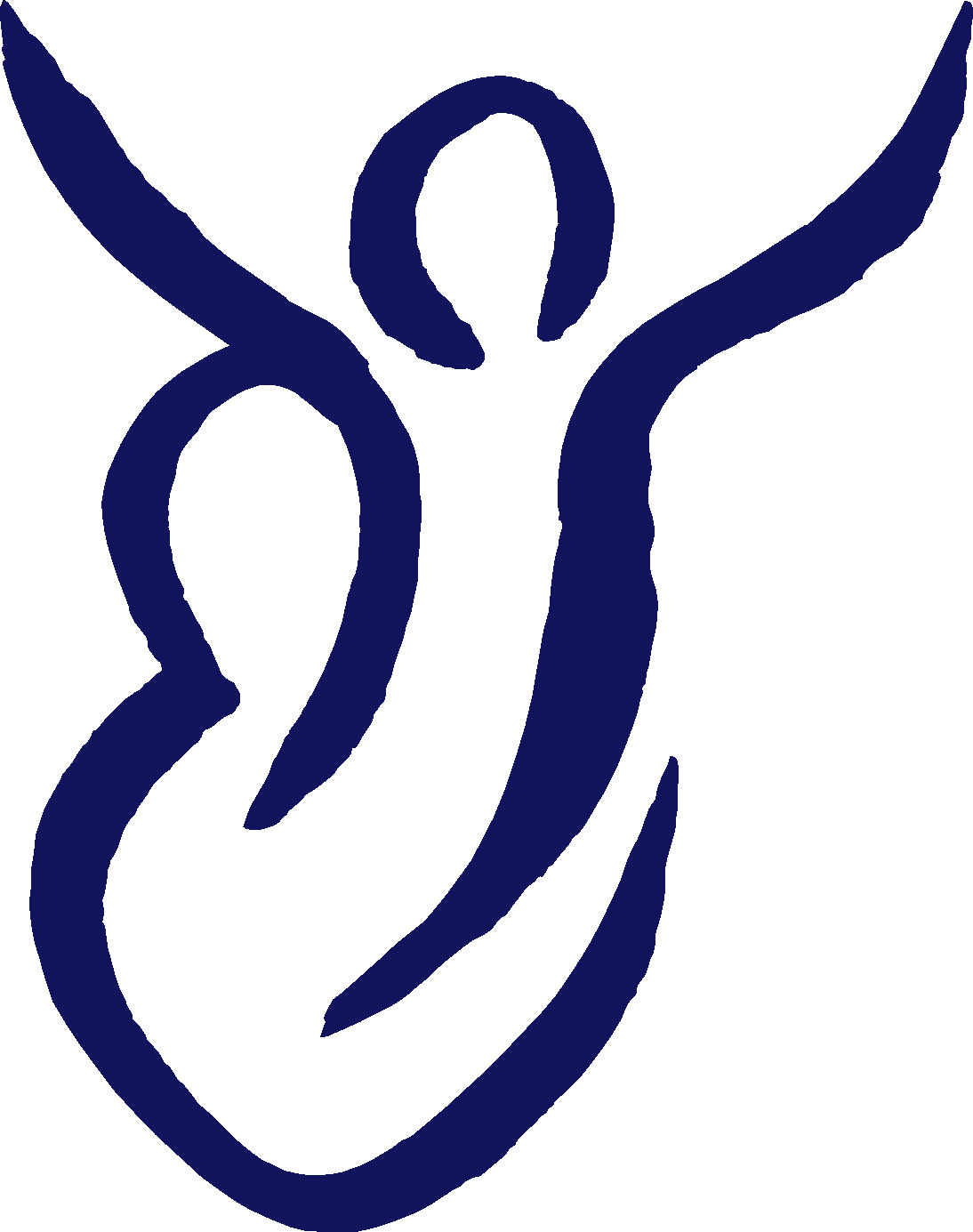 Mr John Shannon, Head Teacher.dateDear xxxxxxxx,SCHOOL ATTENDANCEI am writing to draw your attention to your child’s current attendance figure below, which is lower than we would expect.  This covers the period 20 September to 16 October 2017.Xxxxxxx   xxxxxx  86.84%I do of course understand that children can be unwell and therefore absent from school sometimes.  However, the more days they miss, the further they can fall behind their peers with their learning.  I enclose a leaflet for your information, setting out our policy for school attendance and what percentages look like in terms of days lost.  I would also remind you that children are not permitted to take holidays during term time unless there is an exceptional circumstance eg. parent returning on leave from armed forces deployment.I will continue to monitor your child’s absence and contact you again should it fail to improve. If you have any questions, please speak to me.Kind regardsMr John ShannonHead TeacherLiving, loving and learning with GodLyme Road, Axminster, Devon EX13 5BE. Telephone 01297 32785E-Mail: admin@stmarysaxminster.devon.sch.uk   Website: www.stmarysaxminster.devon.sch.ukdateDear……………………………Name of Child:Attendance since September 2017:                 (School Target = 96%)                        Number of school days missed through absence: Following my letter dated xxxxxxx I am disappointed to note that xxxxxxxx’s attendance has failed to improve.We are very keen to ensure that all children attend school regularly. As I’m sure you are aware, it is important for your child’s friendships and academic progress. In addition, it is proven that good attendance is linked with academic success.Our school acknowledges that each family’s circumstances are different and we do all we can to work in partnership with parents to provide the best education for every child. Please therefore contact the school if you would like to meet with me to discuss your child’s attendance and how we can support you to improve it. In the meantime, I will continue to monitor xxxxxx’s attendance and hope to see a significant improvement by the end of November.Yours sincerely, John ShannonHeadteacher